Names: ________________________Pinwheel Challenge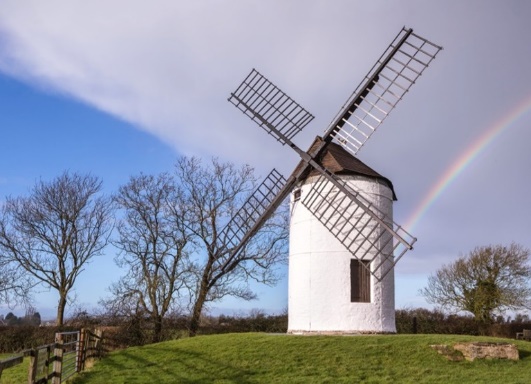  Step 1. Build a basic pinwheel using the template and directions. Step 2. Determining How Your Pinwheel Works Best Hold your pinwheel into the fan. Next, turn your pinwheel to a 90-degree angle from the wind. How fast does it spin? Fill your answer in the chart below. Next, hold the pinwheel in a 180-degree angle (or opposite direction from the 90-degree angle) from the wind. How fast does it spin? Fill your answer in the chart below.            At which angle did the pinwheel spin the fastest? _________________________________           At which angle would a wind turbine work the best? _______________________________Step 3. Prototype and Test a new DesignNow that you know the basic design of a pinwheel, you will work with a partner to come up with a better design that allows the pinwheel to spin faster.3a. In the space below, sketch at least 2 different designs you think will make the pinwheel spin faster:Step 4: Repeat Step 2 with your new designs and fill in the charts. Design #2Design #3Step 5: Summarize Your Results. You should complete a written response that includes – which worked best and why? What kind of adaptations did you make SSSSSStep 4. Document the ExperimentEngineers record their designs and procedure so that it can be duplicated! Please write down each step in simple and complete sentences. Be sure to include everything you need to redo this experiment and everything you did to create your prototypes.  How You’re Holding Your PinwheelHow Fast It Spins (Fill in Fast, Slow or No Spin)0◦Into the fan90◦Against the fan180◦Against the fanHow You’re Holding Your PinwheelHow Fast It Spins (Fill in Fast, Slow or No Spin)0◦Into the fan90◦Against the fan180◦Against the fanHow You’re Holding Your PinwheelHow Fast It Spins (Fill in Fast, Slow or No Spin)0◦Into the fan90◦Against the fan180◦Against the fan